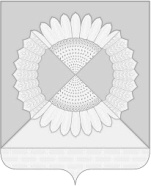 АДМИНИСТРАЦИЯ ГРИШКОВСКОВСКОГО СЕЛЬСКОГО ПОСЕЛЕНИЯКАЛИНИНСКОГО РАЙОНАПОСТАНОВЛЕНИЕсело ГришковскоеО внесении изменений в постановление администрации Гришковского сельского поселения Калининского района от 22 августа 2017 г. № 75 «О создании территориальной комиссии по профилактике правонарушений в Гришковском сельском поселенииКалининского района»Руководствуясь Уставом Гришковского сельского поселения Калининского района и в связи с кадровыми изменениями, п о с т а н о в л я ю: 1. Внести в постановление администрации Гришковского сельского поселения Калининского района от 22 августа 2017 г. № 75 «О создании территориальной комиссии по профилактике правонарушений в Гришковском сельском поселении Калининского района» изменения, изложив приложение 1 к постановлению в новой редакции согласно приложению.2. Обнародовать настоящее постановление в установленном порядке и разместить его на официальном сайте администрации Гришковского сельского поселения Калининского района http//www. grishkovskoe.ru.3. Контроль за выполнением настоящего постановления оставляю за собой. 4. Постановление вступает в силу со дня его официального обнародования.Глава Гришковского сельского поселения Калининского района                                                                          Т.А. НекрасоваПриложение к постановлению администрации Гришковского сельского поселения Калининского районаот 30.05.2023 № 39«ПРИЛОЖЕНИЕУТВЕРЖДЕНпостановлением администрации Гришковского сельского поселения Калининского района от 22 августа 2017 г. № 75 (в редакции постановления администрации Гришковского сельского поселения Калининского района от 30.05.2023 № 39)СОСТАВтерриториальной комиссии по профилактике правонарушений администрации Гришковского сельского поселения Калининского районаГлава Гришковского сельского поселения Калининского района, председатель комиссии;Начальник общего отдела администрации Гришковского сельского поселения, заместитель председателя комиссииМладший сотрудник по делам молодежи администрации Гришковского сельского поселения, секретарь комиссииЧлены комиссии:Директор МБУ- Гришковский сельский дом культуры;Заведующий МКУ «Гришковская сельская библиотека»; Депутат Совета Гришковского сельского поселения;Председатель первичной ветеранской организации Гришковского сельского поселения;Социальный педагог филиала МБОУ-СОШ № 2 в с. Гришковское (по согласованию);Специалист по социальной работе отделения помощи семьи и детям Калининского района ГКУ СО КК «Тимашевский социально-реабилитационный центр для несовершеннолетних» (по согласованию);УУП ОМВД России в Калининском районе (по согласованию).».Начальник общего отдела администрацииГришковского сельского поселенияКалининского района                                                                       Г.В. Тихомироваот30.05.2023№39